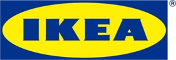 Informacja dla mediówWarszawa, sierpień 2018 r.Nowości sierpniowe w IKEA
Wyjątkowe pomysły na więcej miejsca dla… ciebieSierpień w IKEA to zaproszenie do stworzenia wnętrz, w których można pokazać swoją osobowość i poczuć się wygodnie w zorganizowanej przestrzeni. Asortyment wzbogacił się o produkty do przechowywania, a także nowe tekstylia idealne do otulenia się podczas popołudniowego relaksu. O odpowiedni nastrój zadba nowo zaprojektowane oświetlenie, od lamp wiszących po stołowe, a także pierwsze w historii głośniki IKEA. W tym sezonie na pierwszym planie znalazły się także nowoczesne, zrównoważone metody produkcji. Nowe produkty cechuje skandynawski minimalizm, poetycki nastrój i zróżnicowana paleta kolorów: od delikatnych pasteli po graficzne wzory monochromatyczne. Sierpniowe nowości oferują możliwość stworzenia kuchni o niepowtarzalnym charakterze dzięki serii mebli VADHOLMA. W jej skład wchodzi wolnostojąca wyspa kuchenna, różnej wielkości półki, w tym półka na wino utrzymująca butelki w bezpiecznej pozycji oraz komoda z szufladami. Możliwość różnorodnych zestawień gwarantuje optymalizację przestrzeni. Kuchenny asortyment wzbogacił się również o utrzymane w tradycyjnej stylistyce zlew HAVSEN i baterię INSJÖN oszczędzającą wodę. Uroku kuchni dodadzą także akcesoria, jak taca z graficznym nadrukiem po obu stronach oraz talerz i miski z serii MORGONTE w dopełniających się kolorach – szarym, pastelowym niebieskim i zielonym. Zestaw zapewnia pewną elastyczność, bo miska może służyć też za filiżankę. Z takiego naczynia herbata EGENTID o niezwykłych aromatach będzie smakować doskonale. Nazwa po szwedzku oznacza „czas tylko dla siebie” – od teraz będzie to kojące doświadczenie nie tylko dla kubków smakowych, ale też poczucie, że kupując ten produkt, pomagamy dbać o ludzi i naturę, gdyż seria posiada certyfikat UTZ/UEBT. Dzięki tym programom, farmerzy zbierają lepsze plony, zwiększają swój przychód i zyskują więcej możliwości, jednocześnie chroniąc środowisko oraz zasoby naturalne.Powiew nowości w sierpniu zapewnią również tekstylia, jak zasłony, poduszki i pled, idealne do opatulenia się podczas nadchodzącej jesieni. Zasłony HANNALENA to jeden 
z przykładów na to, jak IKEA łączy innowację ze zrównoważonym rozwojem. Są wykonane 
z przetworzonych butelek PET i  barwione przy użyciu bardziej przyjaznych technik, które pozwalają na zmniejszenie zużycia wody oraz substancji chemicznych podczas procesu produkcji.Jeśli dysponujemy systemem do przechowywania BESTÅ i mamy ochotę na jego metamorfozę, sierpniowe nowości IKEA oferują taką możliwość. Nowy front VASSVIKEN odmieni pokój dzienny czy przestrzeń do pracy za sprawą graficznego wzoru sześciokątów na białym tle. Z nowymi nogami w błyszczącym chromie można szybko stworzyć ładne  rozwiązanie do przechowywania w nowoczesnym stylu. Również pokój dzienny nabierze w sierpniu wyjątkowego wyrazu z pomocą zainspirowanej latami 60. serii LANDSKRONA, która zyskała zupełnie inny wygląd dzięki nowym pokryciom. Sofy, narożnik, szezlong i fotel, zaprojektowane w stylu skandynawskiego retro, są teraz dostępne w tkaninowych pokryciach w kolorach ciemnoszarym, jasnozielonym lub w brązowozłocistej skórze. O błyskawiczną metamorfozę innych pomieszczeń zadbają dodatki m.in. dywan w biało-czarne paski, poszewki na poduszki z serii SKÄGGÖRT czy ELDTÖREL czy świeczniki GLITTRIG. O odpowiednie oświetlenie zadbają lampa stołowa TÄRNABY, zainspirowana starymi lampami naftowymi lub te z serii EVEDAL, charakteryzujące się skandynawskim wzornictwem i autentycznymi materiałami. Wnętrze dopełni… dźwięk. Muzyka to ważny element tworzący atmosferę w domu, dlatego do asortymentu dołączą pierwsze głośniki IKEA. Wyróżniające się atrakcyjnym designem głośniki ENEBY dostępne będą w dwóch rozmiarach i kolorach, a zamontować je będzie można na stojakach lub uchwytach ściennych. Sierpień w IKEA to nowości także do pielęgnacji domowej zieleni, jak utrzymana w kolorach kości słoniowej i złota konewka VATTENKRASSE. Dzięki niej podlewanie roślin stanie się pięknym elementem dnia, ponieważ sama w sobie stanowi dekorację. Nie trzeba chować jej w szafie – wręcz przeciwnie, warto  ją wyeksponować obok domowych roślin. Dopełnieniem nowej oferty IKEA są produkty do pokoju dziecięcego, które dbając 
o bezpieczeństwo najmłodszych, zapewniają również spokojny sen rodzicom. Lampy dziecięce LANTLIG spełniają najbardziej surowe standardy bezpieczeństwa – przykładowo, żarówki są zabezpieczone osłoną, by dzieci nie miały do nich dostępu.Nowości dostępne są od sierpnia br. we wszystkich sklepach IKEA w Polsce. Szczegóły na temat nowych produktów znajdują się w ilustrowanych materiałach prasowych.  Nazwa marki IKEA to akronim – skrót utworzony kolejno z pierwszych liter imienia i nazwiska założyciela firmy oraz nazw farmy i parafii, skąd pochodzi (Ingvar Kamprad Elmtaryd Agunnaryd).Wizją IKEA jest tworzenie lepszego codziennego życia dla wielu ludzi. Oferujemy funkcjonalne i dobrze zaprojektowane artykuły wyposażenia domu, które łączą jakość i przystępną cenę. Działamy w zgodzie ze zrównoważonym rozwojem, realizując strategię People & Planet Positive.Grupa IKEA w Polsce posiada obecnie dziesięć sklepów (w drugiej połowie br. otworzy jedenasty w centrum handlowym Blue City) i zarządza pięcioma centrami handlowymi poprzez IKEA  Centres Polska. Zlokalizowane 
w Jarostach k. Piotrkowa Trybunalskiego  Centrum Dystrybucji zaopatruje 23 sklepy IKEA w Europie Środkowej i  Wschodniej. Do Grupy IKEA w Polsce należy również sześć farm wiatrowych,  które zapewniają jej niezależność energetyczną. W roku finansowym 2017 ponad 28 mln osób odwiedziło sklepy IKEA, a stronawww.IKEA.pl odnotowała ok. 91 mln wizyt.Dodatkowych informacji udziela:Małgorzata JezierskaSpecjalista ds. PR E-mail: malgorzata.jezierska@ikea.com